TOP EVALUATION EXAMINATION - 2016Agriculture Paper 2FORM 3JULY/AUGUST MARKING SCHEMEMention four factors affecting livestock industry in Kenya.                                             (2 marks)Tradition and beliefProduct/ input pricesManagementCapitalSelling prices marketingClimatic conditionsCommunication/ transportDiseases and parasites2. give four reasons for keeping camel by Kenyan farmers.                                                           (2 marks) To provide milk.To provide meat.To provide leather, woolTo help in transport of people/load.3. Name the four pig breeds kept in Kenya.                                                                                    (2 marks)-Large white-Saddleback-Landrace-Hampshire4. mention four characteristics of exotic cattle breeds.                                                                   (2 marks).-No humps-Produce more milk-Easily attacked by tropical diseases-Susceptible to tropical heat-Cannot tolerate hardy areas-Early maturing5. Why is it important to keep livestock healthy?                                                                            (2 marks)Healthy animals give high income due to low treatment costs. The productive life span of a healthy animal is longerHigh productionHealthy animals can multiply regularlyHealthy animals give high quality products. Safety of consumers of livestock products.6. Identify four ways in which livestock diseases are categorized.                                                 (2 marks)Notifiable diseases borne diseases Breeding diseases Nutritional Parasitic diseases7. list four examples of ecto-parasites.                                                                                             (2 marks)              tickstsetse flieslicemitesfleaskeds 8. Mention four factors that determine the requirements of water by livestock.                             (2 marks)Livestock Production levelAmount of dry matter eatenTemperature of the surrounding area. Type of animalType offood eaten. 9.Give four roles of proteins in the body of livestock.                                                                    (2 marks)Growth of new tissuesRepair of worn out tissues (body building). Synthesis of antibodiesSynthesis of hormones and enzymesProduction of energy during starvation. 10.  Identify four sources of minerals needed by livestock.                                                            (2 marks)Salt licksbone meallegumes cereals. 11. state four characteristics of roughages.                                                                                      (2 marks)Low level of available nutrientsHave high level of calcium especially legumes. Good source of vitamin AHave high fibre content. 12. Identify four factors to consider when selecting a goat for breeding.                                        (2 marks)FertilityMothering ability. Growth rateTwining rate Carcass quality/dressing percentageGrowth rate. Suitability to the enterprise -milk or muttonHealth of the animalAge. 13. Mention four signs of heat in pigs.                                                                                            (2 marks)RestlessnessFrequent urinationSwelling and reddening of the vulvaClear or slimy discharge from the vulva. Frequent mounting on othersIt responds very well to the 'riding test'. 14. Define the following terms.                                                                                                        (2 marks)(a) Castration It is the rendering unserviceable the testicles of a male animal. (b) Caponisation It is the practice of making male birds lose their male characteristics by use of hormones. 15. List four types of farm fences.                                                                                                   (2 marks)Dead fencesBarbed wire fencesElectric fence. Concrete fenceChicken wire fence (mesh wire fence)Woven wire fence (chain link)Wooden fenceSECTION B: (20 MARKS)Answer all the questions in this section in the spaces provided.16.	(a)	The diagram below represents roof of a building.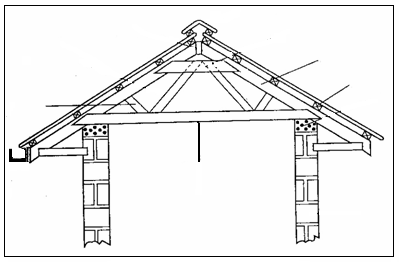 	(i)	Identify the parts labeled A, B, C and D.					(4 marks)			A : Strut			B : Purlin			C : Rafter                                         D: Crosstie board	(ii)	Give four factors considered when sitting farm buildings and structures.     (2 marks)Accessibility.Nearness to social amenities.Direction of prevailing wind.Topography of the area.The soil type.Government policy.Future expansion.Farmer preferences / paranomic view.Gradient / drainage.Sewage disposal.Aspect.Security (b) Give four advantages of using synthetic materials in construction of farm structure.               (2 marks) lightcheapcan be moulded into any shapeare durablecannot be destroyed by insects and fungus are water-proof. 17. Below is reproductive system in a bull. Use it to answer questions that follow.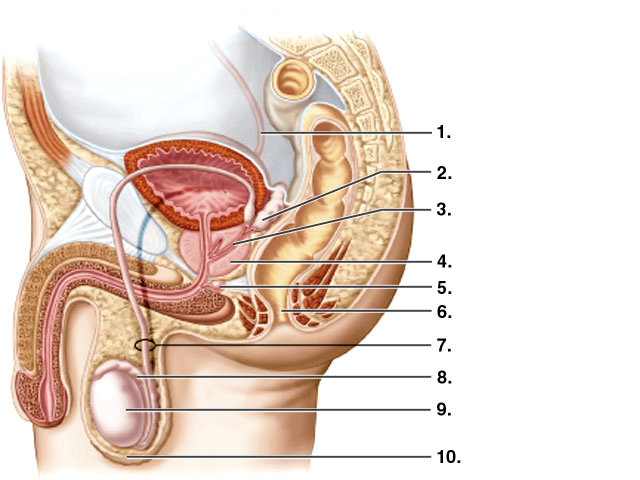 Name the parts labeled:                                                                                                       (2 marks)                                                                   Anus Vas deferens Give the function of the parts labeled:                                                                                 (5 marks)1 – conveys sperm2 – produce semen.8 – Storage of sperms(spermatozoa) 9 – produce spermatozoa/sperms10 – regulate temperature of testis. 18. The pictures below show dairy breeds of cattle. Use it to answer questions that follow.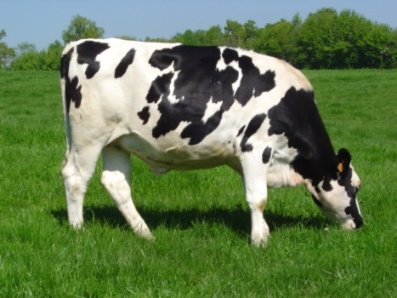 Breed A 1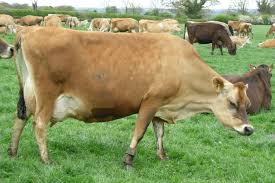 Breed A 2Identify:                                                                                                                                    (2 marks)Breed A1Friesian Breed A2Jersey Give three advantages of keeping breed A2 over bread A1.                                                    (3 marks)Can tolerate high temperatures High butter fat contentSmall size hence less food requiredCan utilize poor pasture well.SECTION C (40 MARKS)Answer any two questions from this section in the spaces provided.19. Using appropriate illustration, describe the process of egg formation in a layer.	      (20 marks)OvaryProduces ovaInfindibulum Site of fertilization and storage of sperm calls Yolk takes 15 minutes hereMagnumAlbumenis addedEgg takes 3 hours hereIsthmusSecretes the shell membraneWater, minerals and vitaminsProcess takes 1 ¼ hoursUterus/ shell glandHas calcium depositsShell added round eggsCompletes the addition of albumenProcess takes 18 –22 hoursVaginaPigmentation of egg takes place hereSocrates mucus which reduces friction and facilitates expulsion of the egg Takes 1. 10 minutesCloaca -Delivers the egg out gently1 x15=15 marksDiagram well labeled – 5 marks19. (a) State five advantages Artificial insemination.                                                             (5 marks)Cheap / can be afforded by many farmersControls breeding diseases / One male can serve many femalesMakes use of good bulls/ quick way of improvementYoung/ small females not injuredUsed to prevent inbreedingSemen can be used in distant placesb) Describe how a gilt is reared from the time of weaning to the time it farrows.             (15 marks)Feed gilt on atleast 3 kg of sow and weaner meal dailyProvide clean drinking waterVaccinate the gilt to control common diseasesControl external parasites by dusting with pesticides Treat gilt of sickHouse the gilt next to a boar at age of 12 monthsReady to be served/ serve it at right age and weightKeep the pen clean by maintaining clean litterFlush gilt 3-4 weeks before service by feed on high quality dietTake gilt to the boars pen for service and let it stay for at least 12 hours.Observe the return to heat, if any, after three weeks, and repeat the service if necessary.Steaming up should start 1 ½ months before farrowing by giving 3-4 kg of feed7-10 days before farrowing, the gilt should be washed and moved into a clean and disinfected farrowing pen.Sow and weaner meal should be reduced three days before farrowing Observe the signs of farrowing, and supervise the farrowing process.Deworm the gilt 7-10 days before farrowing.20. (a) Describe the life-cycle of a tapeworm.                                                                       	( 8 marks )  Man is the main host of tapeworm / primary host.  Intermediate host are cattle and pigs. Man drops the tapeworm segments in the faeces. Eggs released from proglottids to the pasture. Eggs picked up by the intermediate host. Eggs hatch to embryos penetrate intestinal wall and enter blood stream.  Embryos go to the liver and distribute to muscles where they develop into cyst / blander worm.  Inside the host eggs develop in cysts / blander worms. Cyst are found in the muscles of the animal. If man eats meat with cysts, become infected. Cyst wall dissolve in the intestine and parasites attach themselves on the intestine wall to develop    into adult tapeworms. b) Describe the digestion of grass in the rumen of a ruminant.				     (6 marks)Cow picks up material very fast, chews mixing with saliva and swallows.Later it chews cud, mixing the feed with more saliva.There is no enzymatic digestion in the mouth as cattle do not have ptyalin enzyme in their saliva.After the food is mechanically broken in the mouth, it is passed onto the rumen.The rumen stores the food temporally and during this time it churned mixed and  soften with water.Micro-organisms break down the carbohydrates cellulose, starch and simple sugars.The results of micro-organism digestion are volatile fatty acids, microbial proteins,  gases such as methane and vitamin B2 and K.Most of the volatile fatty acids are absorbed through the rumen wall and what remains  goes into the reticulum.		c) Give six ways of controlling ticks.                                                                                       (6 marks) Use of chemicals/ acaricidesPloughing the pastures or cropBurning infested pastureHand picking and killingRotational grazingFencing the farm